1.8	在ITU-R根据第171号决议（WRC-19）开展的研究的基础上，考虑采取适当规则行动，以便审议并在必要时修订第155号决议（WRC-19，修订版）和第5.484B款，从而满足无人机系统的控制和非有效载荷通信对卫星固定业务的使用；第5条频率划分第IV节 – 频率划分表
（见第2.1款）

SUP	AFCP/87A8/1#16125.484B理由：	因为目前为止，没有为无人航空器（UA）地球站的操作找到令人满意的解决办法。SUP	AFCP/87A8/2#1613第155号决议（WRC-19，修订版）针对在非隔离空域*与不属于附录30、30A和30B规划的
某些频段内的卫星固定业务的对地静止卫星网络通信、
用于无人航空器系统的控制和非有效载荷通信的
无人航空器机载地球站的相关规则条款理由：	因为目前为止，没有为UA地球站的操作找到令人满意的解决办法。SUP	AFCP/87A8/3#1614第171号决议（WRC-19）关于第155号决议（WRC-19，修订版）和第5.484B款
在其适用的频段的审议和可能修订理由：	因为目前为止，没有为UA地球站的操作找到令人满意的解决办法。_____________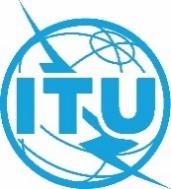 世界无线电通信大会（WRC-23）
2023年11月20日-12月15日，迪拜世界无线电通信大会（WRC-23）
2023年11月20日-12月15日，迪拜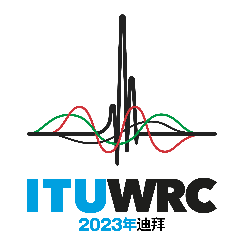 全体会议全体会议文件 87 (Add.8)-C文件 87 (Add.8)-C2023年10月23日2023年10月23日原文：英文原文：英文非洲共同提案非洲共同提案非洲共同提案非洲共同提案有关大会工作的提案有关大会工作的提案有关大会工作的提案有关大会工作的提案议项1.8议项1.8议项1.8议项1.8